Cut and Paste the words next to the correct pictures.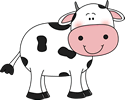 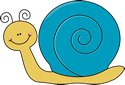 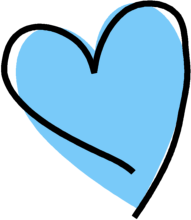 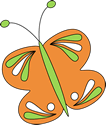 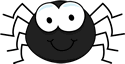 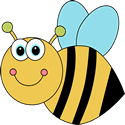 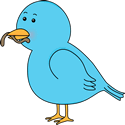 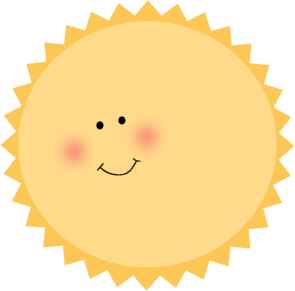 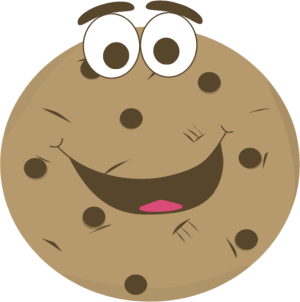 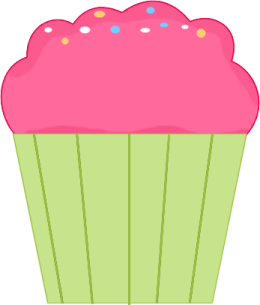 SpiderSunButterflyCookieHeartCowBeeSnailBirdCupcake